Start -> Programs -> Open Office 3.3.org -> Open Office.org WriterFile Open -> Sample.odtMenu ‘Edit -> Find & Replace’ -> search for “WANT” -> Options = “Match case” and “Whole words only” displays with check boxes to left and below line displays “More Options” -> Select [Find][OK] “Search key not found” or [Yes] for “….do you want to continue at the beginning?”Close dialog with ‘Close-X’ at top right corner of dialogRedo same search 3…5Redo same search 3…5, but change “Backwards” option (check if unchecked) All option still display via Windows 7 machine and Open Office 3.3.org Options -> “Match Case” and “Whole words only” displays with check boxes to left and below line displays “More Options” Screenshot 1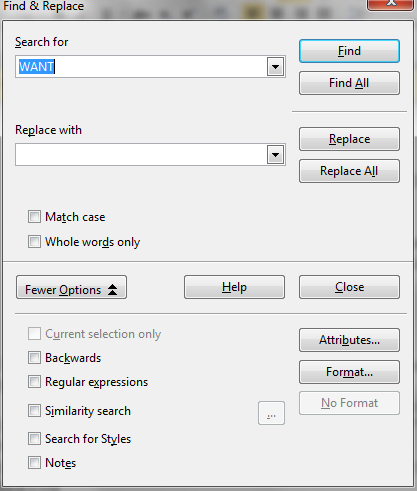 Screenshot 2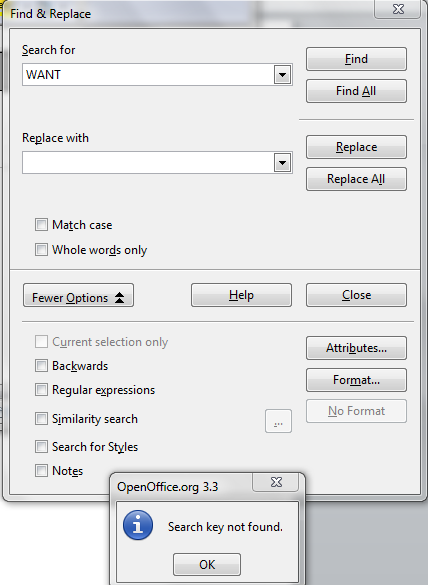 Screenshot 3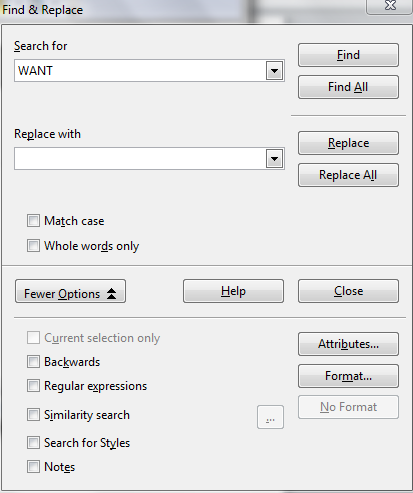 Screenshot 4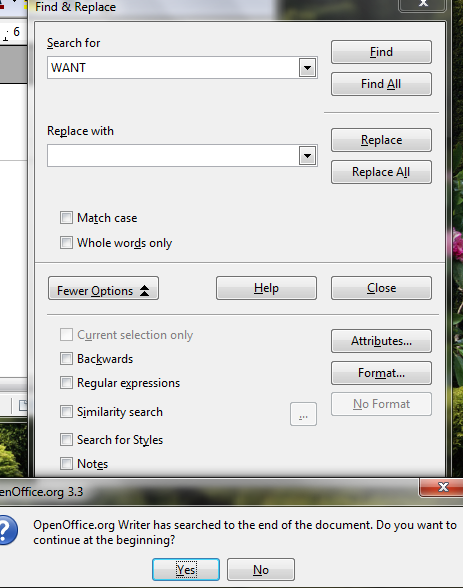 Screenshot 5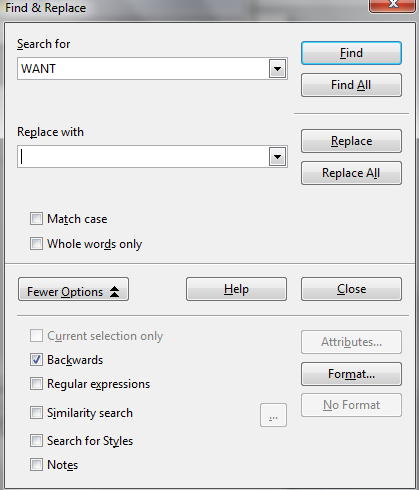 